ЕДИНЫЙ ПОРТАЛ ЖИЛИЩНО-КОММУНАЛЬНЫХ УСЛУГ МОСКОВСКОЙ ОБЛАСТИ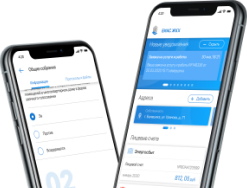 Проведите общее собрание
собственников Онлайн!Как провести собрание в электронном виде?Скачайте мобильное приложение для голосования!Скачайте мобильное приложение для голосования!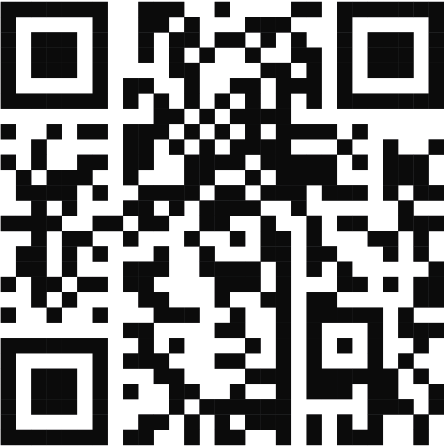 Скачать мобильное приложение ЕИАС ЖКХУВАЖАЕМЫЕ СОБСТВЕННИКИ!многоквартирных домов, расположенных по адресам:ул. Заречная, д.д. 3,7,9, ул. Строителей, д.д. 2, 12, ул. Молодёжная, д. 3Сообщаем Вам о проведении внеочередных общих собраний собственников помещений в форма проведения собрания - Заочное голосование с использованием системы ЕИАС ЖКХ.Прием решений собственников по вопросам повестки дня производится путем голосования в личном кабинете гражданина ЕИАС ЖКХ МО (https://dom.mosreg.ru) или путем личной явки в офис управляющей организации ООО "Жилспектр".Для участия в общем собрании собственников помещений в многоквартирном доме в форме заочного голосования с использованием ЕИАС ЖКХ необходимо:авторизоваться с использованием ЕСИА в личном кабинете гражданина на портале ЕИАС ЖКХ в сети Интернет по адресу dom.mosreg.ruесли в личном кабинете отсутствует информация о собственности, то необходимо указать помещение, собственником которого Вы являетесь, в разделе «Собственность» личного кабинета.принять участие в общем собрании в разделе «Общие собрания» личного кабинетаучастие в общем собрании также доступно в мобильном приложении:С уважением, ООО "Жилспектр"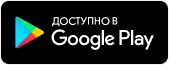 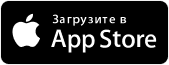 